Thank you for visitng Peninsula College in Port Angeles, Washington.Please fill out this parking pass and place it on the dash of your vehicle, making it visible to our Campus Safety Officers.We ask that you do not park in any designated spaces for faculty, staff, or fire lanes.If you have questions or need assistance from Campus Safety please call (360) 417-6559.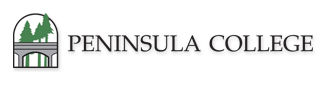 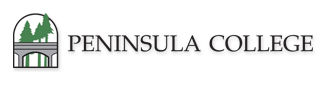 	FOLD AND TEAR HERE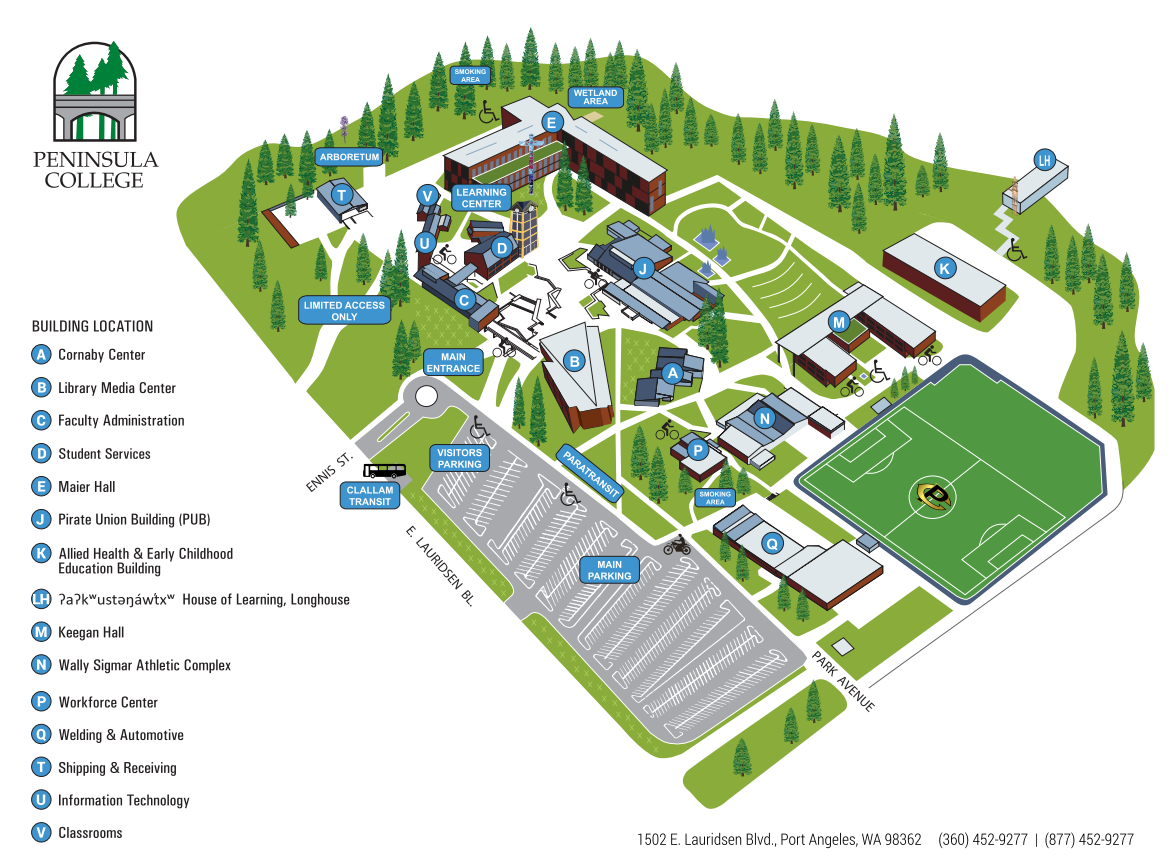 